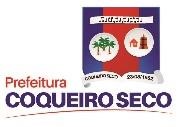 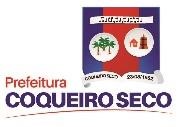 ESTADO DE ALAGOASPREFEITURA MUNICIPAL DE COQUEIRO SECOSECRETARIA MUNICIPAL DE CULTURALISTA DE SELECIONADOS NO EDITAL DE REGISTRO DO PATRIMÔNIO VIVO 02/2022               NOME                                             CPF                  SITUAÇÃO1 - Silvestre Rodrigues dos Santos - 637.138.294-20 – SELECIONADO2 - Armando da Silva Oliveira - 190.436.514-00 – SELECIONADO3 - Durce Ferreira de Araújo - 022.912.578-62 – SELECIONADO4 - Eronildes Soares dos Santos - 868.339.957-53 – SELECIONADO5 - Nilza Cícera da Silva Araujo - 270.602.764-91 – SELECIONADO6 - Maria do Carmo dos Santos - 275.059.104-00 - DESCLASSIFICADO